Publicado en Madrid el 05/06/2023 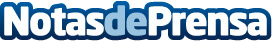 Repara tu Deuda Abogados cancela 237.000€ en Madrid con la Ley de Segunda OportunidadEl deudor había avalado muchos de los créditos que su actual expareja había suscrito para su empresa, que acabó cerrandoDatos de contacto:David Guerrero655956735Nota de prensa publicada en: https://www.notasdeprensa.es/repara-tu-deuda-abogados-cancela-237-000-en Categorias: Nacional Derecho Finanzas Madrid http://www.notasdeprensa.es